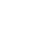 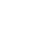 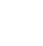 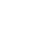 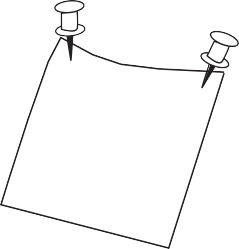 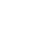 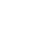 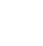 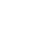 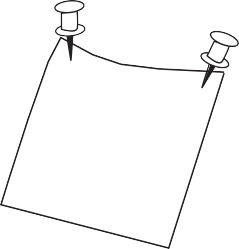 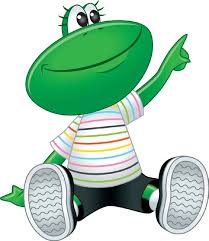 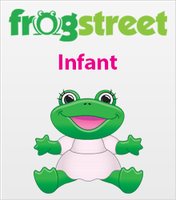 Week 1Everyday FriendsWeek 2Friends who Keep us Healthy Week 3Friends who keep us Safe Week 4Friends with Helpful Hands 